Leading Equity Work: Leadership Styles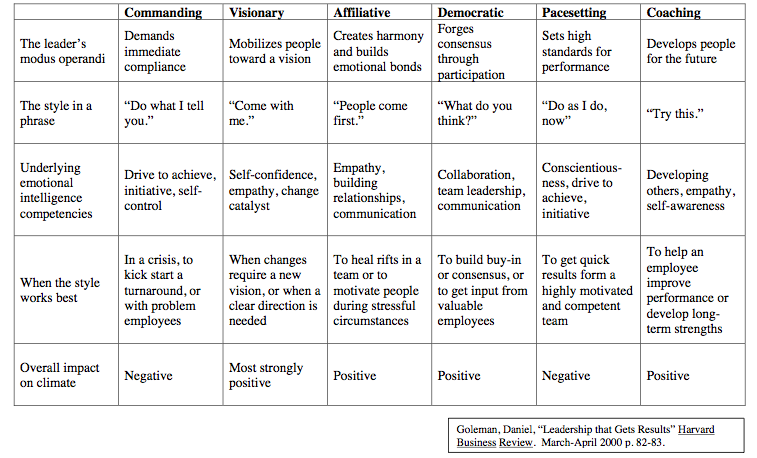 